ООО “AZR-TEXTILE GROUP” (Город Ташкент)Контакт:  +998 90 328 20 43E-mail почта: baxodir.azizov.88@mail.ruЭскизАртикулНаименованиеТехническая характеристикаЦена в долларах (с НДС)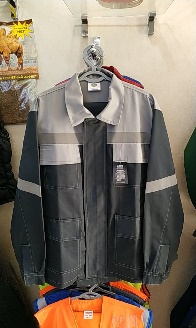 27575-87Костюм мужской  демисезонный  «GREY MIX NEW»Комплект составляет: куртка Ткань:  65% х\б.  35 % полиэфир ; пл. : 240 г\кв.м;  ОПЗ МО и ВО пропитка; малосминаемая; повышенная стойкость к выгоранию.9,2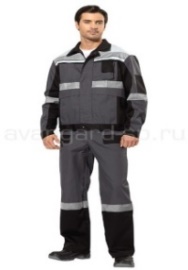 27575-87Костюм мужской демисезонный «GREY MIX NEW»Ткань: 65% х\б.  35 % полиэфир ; пл. : 240 г\кв.м;  ОПЗ МО и ВО пропитка; малосминаемая; повышенная стойкость к выгоранию.15,1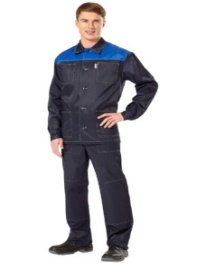 27575-87Костюм мужской демисезонный «GREY MIX»65% х\б.  35 % полиэфир ; пл. : 240 г\кв.м; ОПЗ МО и ВО пропитка; малосминаемая; повышенная стойкость к выгоранию.14,227575-87Костюм мужской  демисезонный« ANTISTAT»Основная ткань: Гидра. Поверхностная плотность: 255 г/м2. Отделка МВО, антистатическая нить. Состав: 79% хлопок, 20% полиэстер, 1% антистатическая нить.27,5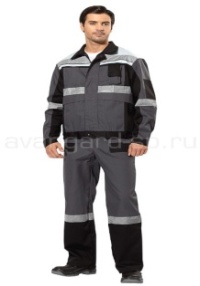 27575-87Костюм мужской  демисезонный с полукомбинезоном «GREY MIX  KOMBI»Ткань: 65% х\б.  35 % полиэфир ; пл. : 240 г\кв.м; ОПЗ МО и ВО пропитка; малосминаемая; повышенная стойкость к выгоранию.16,1